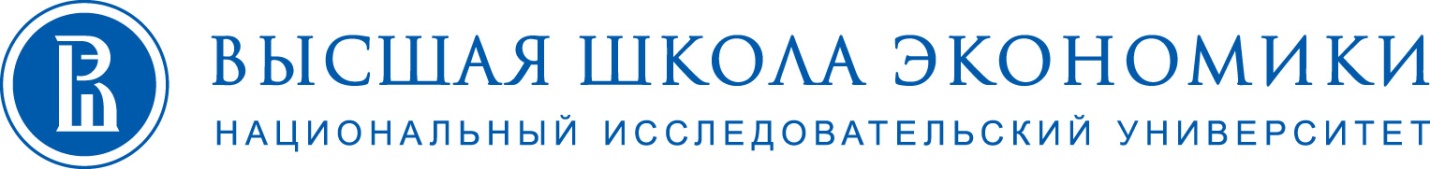       Управление по безопасности и режиму НИУ ВШЭВ соответствии с приказом № 6.18.1-01/140422-11 от 14.04.2022г. об установлении дистанционного режима работы для работников НИУ ВШЭ, оформление электронных пропусков с 01.05.2022 по 10.05.2022г. производится не будет.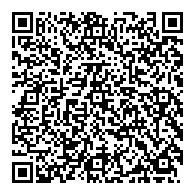 